Приложение №1 к договоруподряда № ___/22/ОАОТехническое задание.Наименование работ: Изготовление, поставка и монтаж стеллажного оборудования и ограждающих конструкций на объекте: «Реконструкция комплекса производственных объектов завода ОАО «Северное Молоко», расположенном по адресу: Вологодская обл., г. Грязовец, ул. Соколовская, д.59.Исходные данныеСкладской транспорт: Ричтрак Грузовая единица: ЕвроподдонРазмер грузовой единицы: 1200*800 мм, высота 1300мм.Полезная нагрузка на поддон: 1200*800 – 1000кг, max. К КП требуется приложить расчёты с указанием величины запаса. Величину запаса требуется указать и на паспортных табличках к стеллажному оборудованию. Предоставить протоколы испытаний, подтверждающие несущую нагрузку стеллажного оборудования.Отклонение балки: 1/200 длины, max. Стеллажи для 3х, 4х, 5ти и 6ти уровневого хранения грузов согласно приложенных схем складирования ниже.Ёмкость склада : 1475 паллетомест Планировка согласно нашим чертежам.Технические характеристики стеллажного оборудования Основное оборудование - Фронтальные стеллажи.Рамы:Рама высотой 5700мм – 10 шт.Рамы высотой 6100мм – 7 шт.Рама высотой 9000мм – 62 шт.Стойки рам, сечение: 120*100*2,5мм.Толщина металла стоек рам: 2,5мм. Цвет конструкции рам: RAL 5005 (Синий)Ширина рам: 1050мм. Возможен размер 1100 мм. 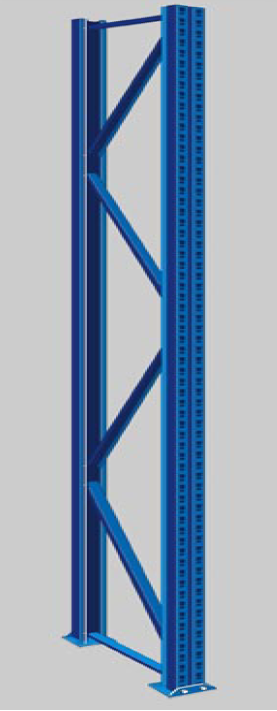 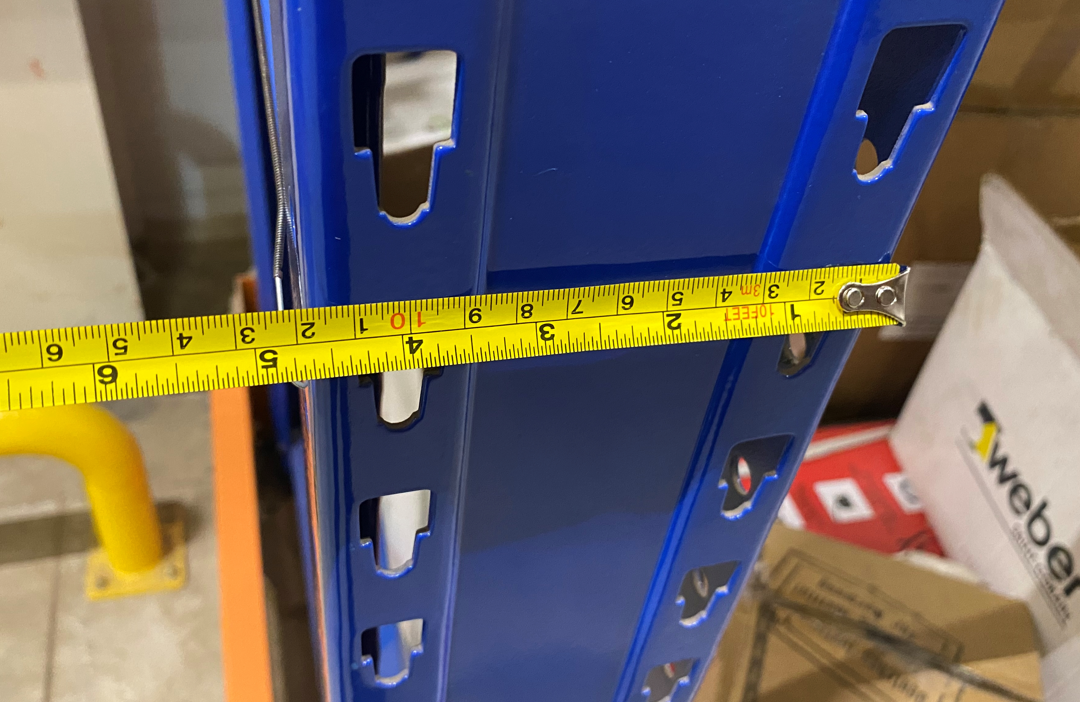 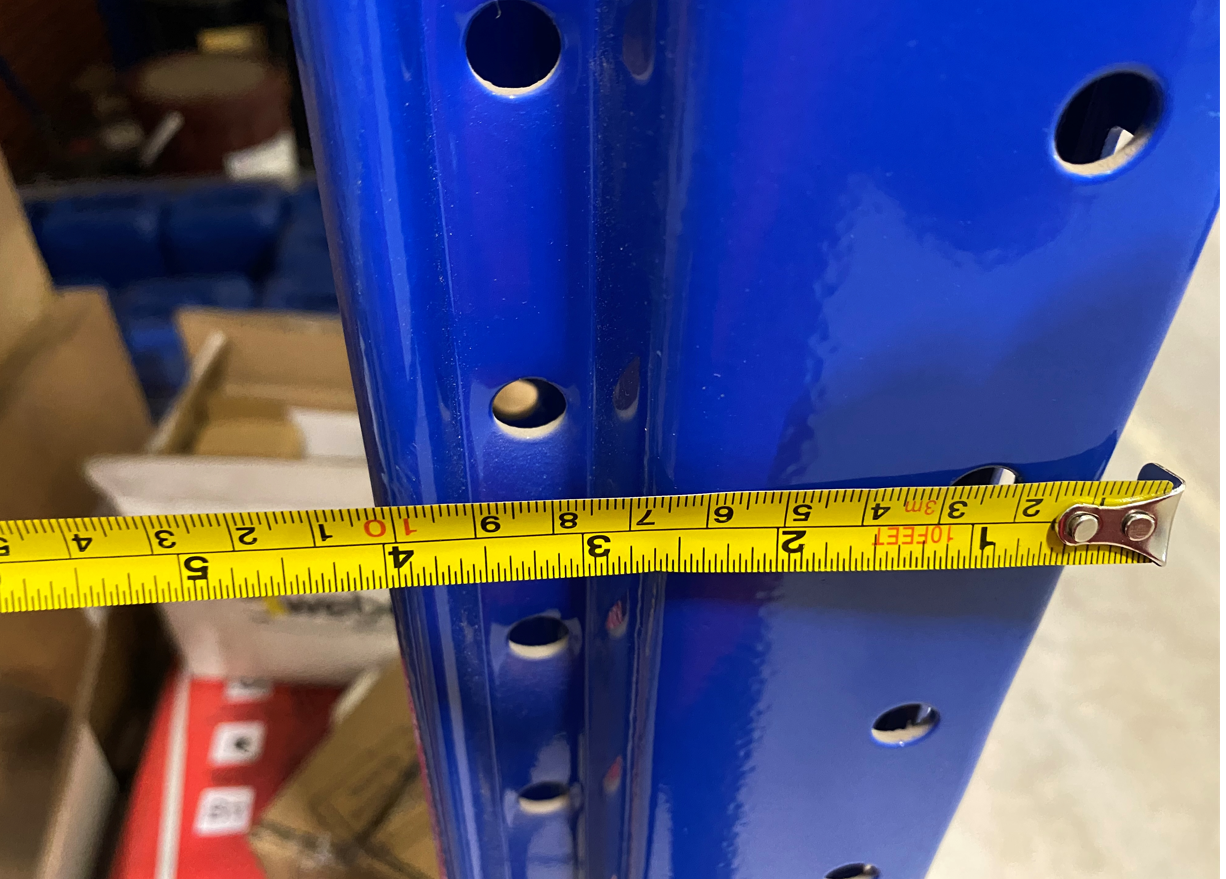 Рис. 2.1.1.,2.2.1.,2.3.1 Вид рамы.Траверсы (балки):Траверса (Балка) длиной 2690мм –54 щт.Траверса (Балка) длиной 3590мм – 576 шт. Возможны размеры балок 2700мм и 3600мм соответственно.Толщина металла траверс (балок): 2,5мм для рам длиной 3600мм и 1,5мм для рам 2700мм.Цвет конструкции траверс (балок): RAL 2008 (Оранжевый).Перемычка между линиями стеллажей К=200 (S=2,5), цинк – 64 шт.Перемычка между линиями стеллажей К=800 (S=2,5), цинк – 52 шт.Ограничитель паллеты L=2700 с усечённым кронштейном - 27шт.Ограничитель паллеты L=3600 с усечённым кронштейном - 288шт.Цвет конструкции ограничителей паллет: RAL 2008 (Оранжевый).\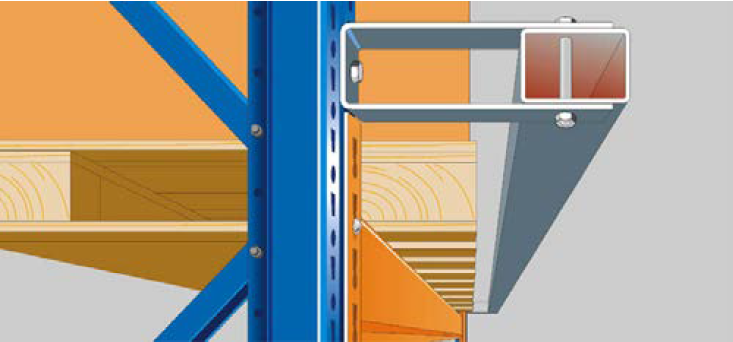 Рис. 2.9.1. Ограничитель паллетыБоковой отбойник длиной L=1140мм. – 6шт.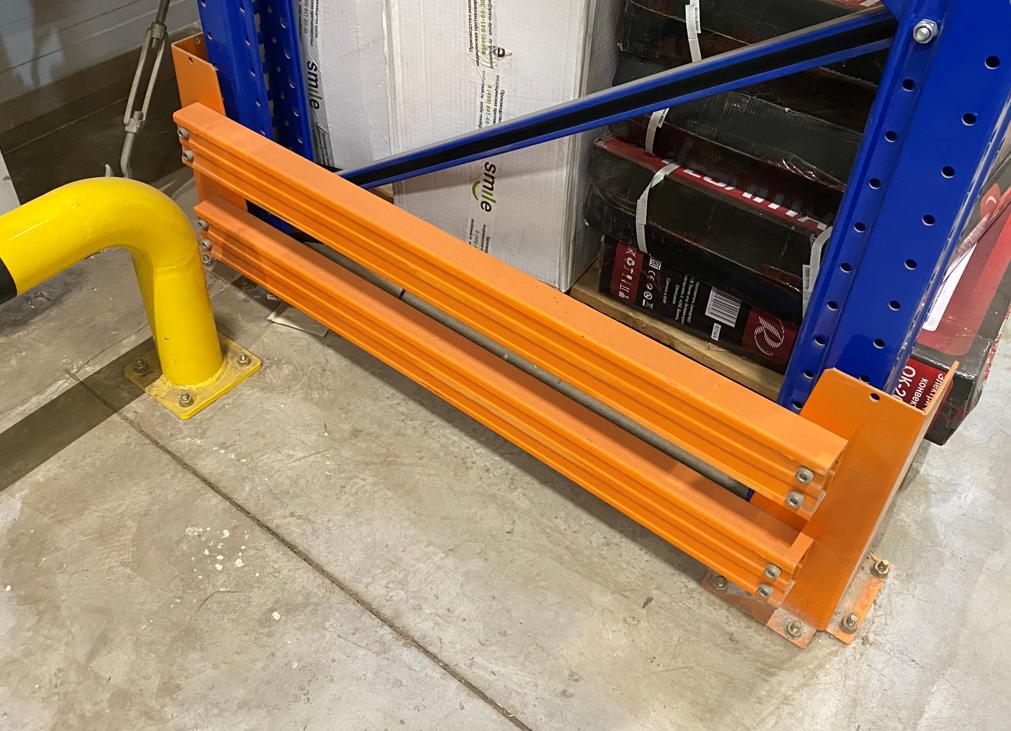 Рис. 2.10.1. Боковой отбойник L=1140мм.Боковой отбойник длиной L=2400мм. – 2шт.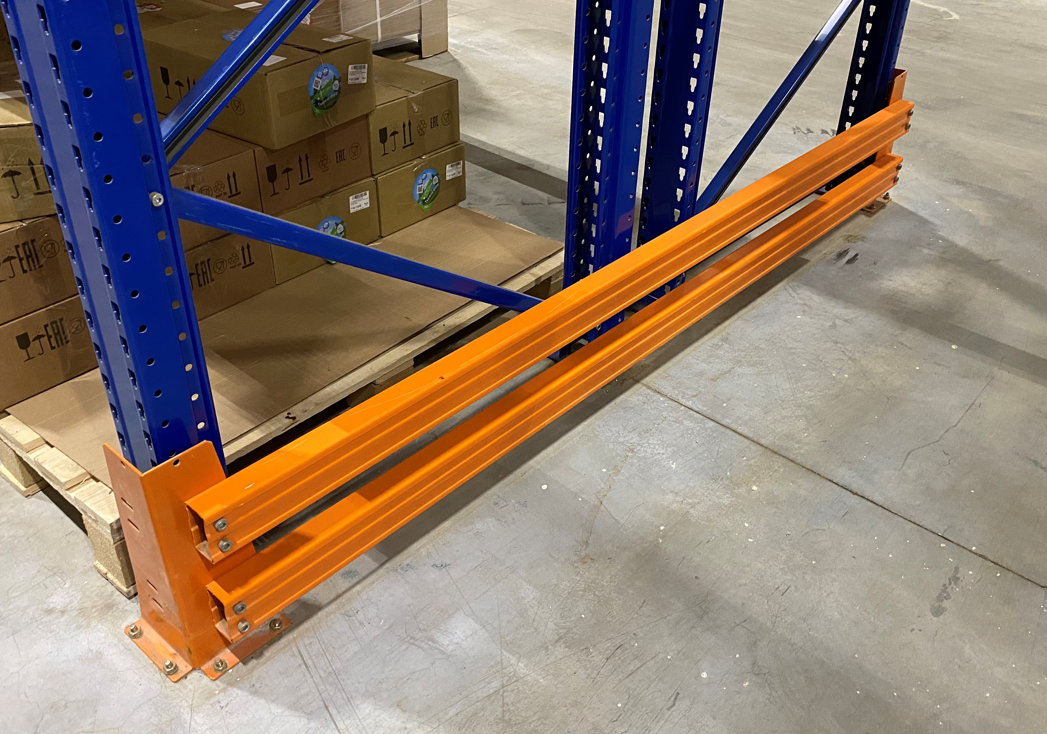 Рис. 2.11.1. Боковой отбойник L=2400мм.Отбойник Тандер торцевой для защиты стоек рам – 69шт.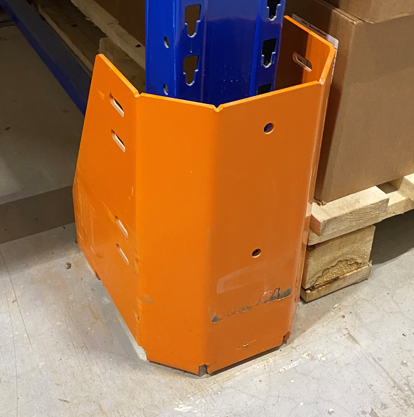 Рис. 2.12.1. Отбойник торцевой.Цвет конструкции отбойников: монотонный оранжевый RAL2008Сопутствующие элементы стеллажного оборудования.Выравнивающая пластина – не менее 300шт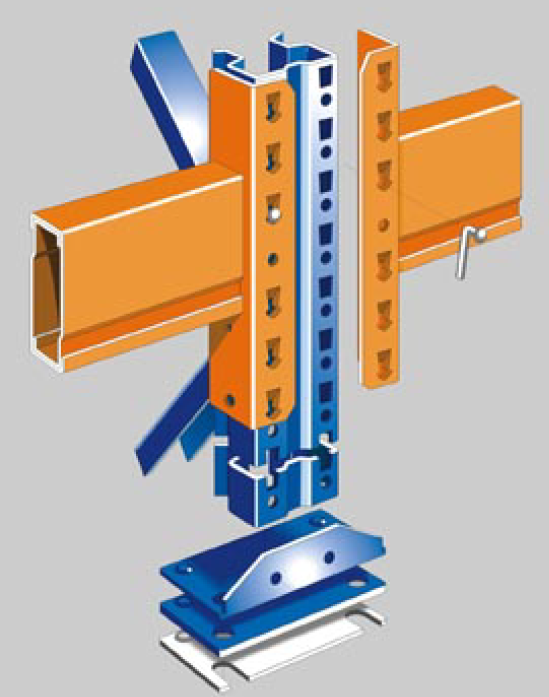 Рис. 2.13.1. Общий вид рамы, стойки, балок, подпятника.Анкер клиновой М12*120 – не менее 300шт.Фиксатор безопасности в комплекте к каждой траверсе (балке) с обеих сторон – в количестве не менее 1260шт.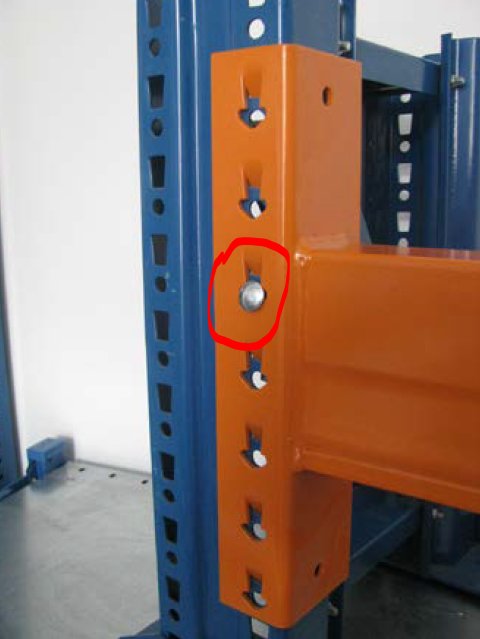 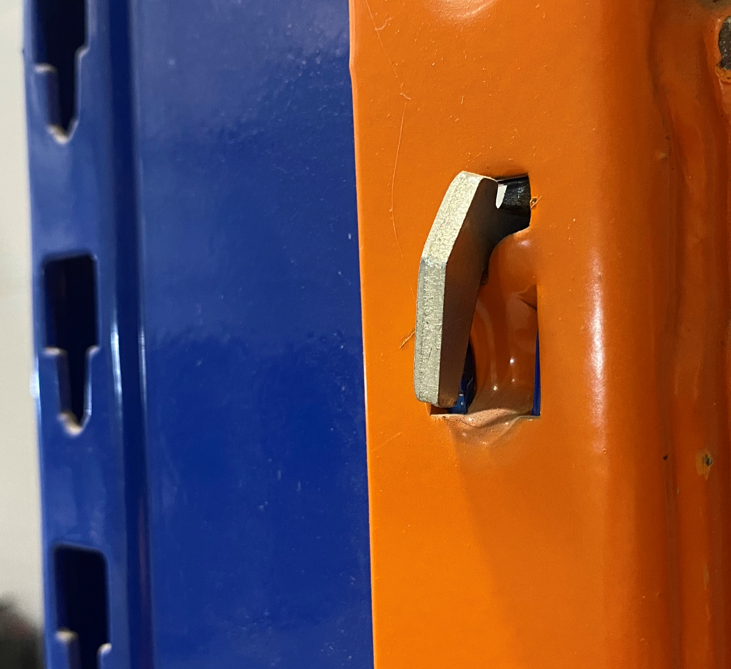 Рис.2.15.1. Фиксатор безопасности.Паспортная табличка ламинированная. Установить в торцах каждого ряда стеллажного оборудования – не менее 10шт.СВЖ к основанию для одинарного ряда L=3600 (стойка 120) H=4400 – 2 шт.Дополнительное оборудование – ограждающие конструкции, отбойники.Все нижеперечисленные отбойники должны быть цвета RAL2008 с равными чёрными полосами. Оранжевый цвет наносится первый посредством полимеризации, а затем равными полосами по 150-200мм наносится чёрный цвет.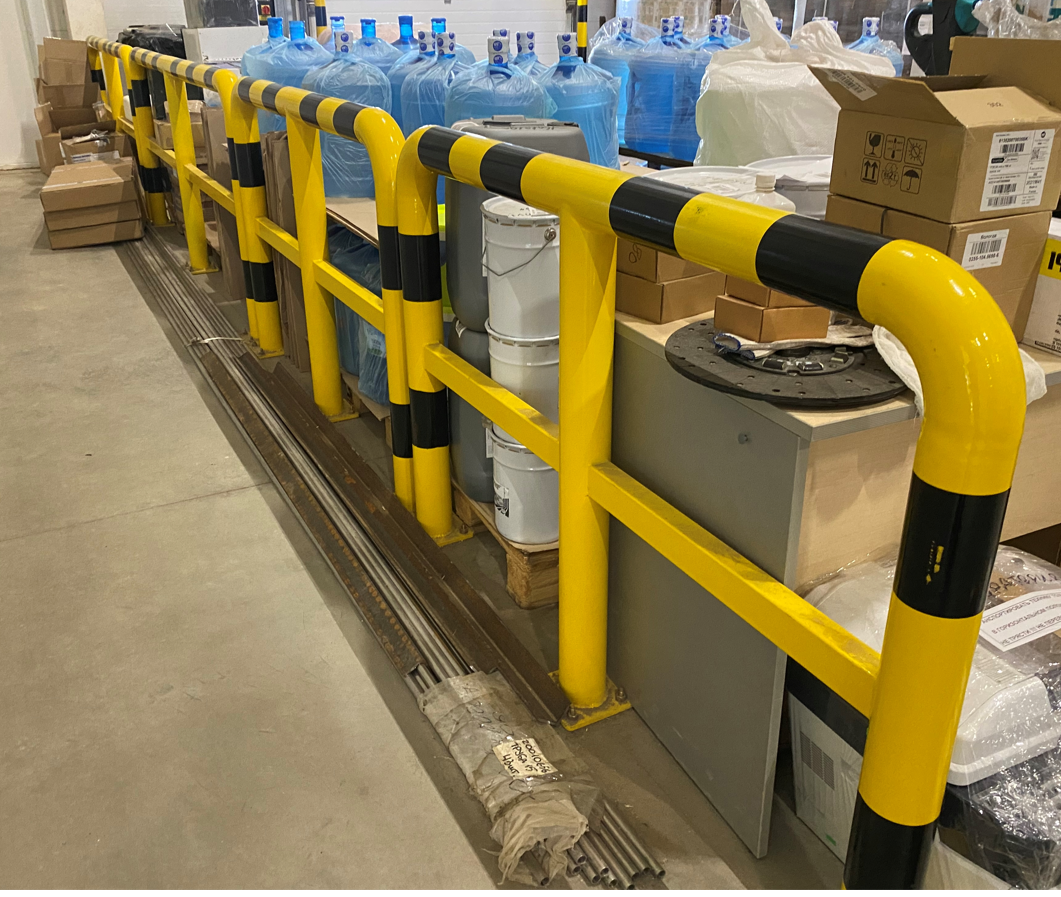 Рис.2.18.1. Пример исполнения окраски полосами отбойников. Только вместо жёлтого цвета требуется выполнить оранжевый RAL 2008.Отбойник №1 D89 Толщина стенки b=4мм. Высота H=400мм, длина по осям L=329мм, Общий габарит L=390мм – 1 шт.Отбойник №2 D89 Толщина стенки b=4мм. Высота H=400мм, длина по осям L=639мм, Общий габарит L=700мм – 2 шт.Отбойник №3 D89 Толщина стенки b=4мм. Высота H=400мм, длина по осям L=739мм, Общий габарит L=800мм – 7 шт.Отбойник №4 D89 Толщина стенки b=4мм. Высота H=400мм, длина по осям L=1089мм, Общий габарит L=1150мм – 4 шт.Отбойник №5 D89 Толщина стенки b=4мм. Высота H=400мм, длина по осям L=1389мм, Общий габарит L=1450мм – 2 шт.Отбойник №6 D89 Толщина стенки b=4мм. Высота H=400мм, длина по осям L=1739мм, Общий габарит L=1800мм – 1 шт.Отбойник №7 D89 Толщина стенки b=4мм. Высота H=400мм, длина по осям L=1939мм, Общий габарит L=2000мм – 44 шт.Отбойник №8 D89 Толщина стенки b=4мм. Высота H=400мм, длина по осям L=2089мм, Общий габарит L=2150мм – 1 шт.Отбойник №9 D89 Толщина стенки b=4мм. Высота H=400мм, длина по осям L=2139мм, Общий габарит L=2200мм – 1 шт.Отбойник №10 П-образный D89 Толщина стенки b=4мм. Высота H=400мм. 839*389мм – 1 шт.Отбойник №11 П-образный D89 Толщина стенки b=4мм. Высота H=400мм. 839*489мм – 1 шт.Отбойник №12 угловой. D89 Толщина стенки b=4мм. Высота H=400мм. 392*599мм – 1 шт.Отбойник №13 П-образный. D89 Толщина стенки b=4мм. Высота H=1200мм. 839*389мм – 9 шт.Отбойник №14 для ПШ (пожарного щита). D89 Толщина стенки b=4мм. Высота H=1200мм. 839*389мм – 3 шт. Отбойник №15 угловой. D89 Толщина стенки b=4мм. Высота H=1200мм. 889*889мм – 1 шт.Отбойник №16 угловой. D89 Толщина стенки b=4мм. Высота H=1200мм. 589*539мм – 3 шт.Отбойник №17 D89 Толщина стенки b=4мм. Высота H=1200мм, длина по осям L=639мм, Общий габарит L=700мм – 3 шт.Отбойник №18 угловой. D89 Толщина стенки b=4мм. Высота H=1200мм. 739*889мм – 2 шт.Отбойник №19 П-образный. D89 Толщина стенки b=4мм. Высота H=1200мм. 839*1289мм – 2 шт.Отбойник №20 П-образный. D89 Толщина стенки b=4мм. Высота H=1200мм. 839*889мм – 4 шт.Отбойник №21 D89 Толщина стенки b=4мм. Высота H=1200мм, длина по осям L=1439мм, Общий габарит L=1500мм – 1 шт.Отбойник №22 D89 Толщина стенки b=4мм. Высота H=1200мм, длина по осям L=1939мм, Общий габарит L=2000мм – 1 шт.Отбойник №23 D89 Толщина стенки b=4мм. Высота H=1200мм, длина по осям L=2239мм, Общий габарит L=2300мм – 5 шт.Отбойник №24 100*100мм с доп. опорой H=2500 L=2300 – 14шт.Ограничитель паллет напольный – 76 шт.Отбойник угловой H=1200 1939*479мм. – 1 шт.Сопутствующие элементы для отбойников и ограждений.Анкер клиновой М12*120 – не менее 1515 шт.Гайка колпачковая М12 DIN 1587 – не менее 1515 шт.Винт М10*25 DIN 912  к.п. 8.8 – не менее 112 шт.Гайка М10 DIN 985 к.п.8 – не менее 112шт.Требования к используемым материаламТип покрытия всех вышеперечисленных элементов стеллажного оборудования и отбойников: порошковое полимерное покрытие толщиной не менее 60-80микрон.Покрытие всех сопутствующих элементов, таких как фиксаторы, анкеры, гайки, болты, винты, шайбы, выравнивающие пластины, должно быть оцинкованным не менее 140 г/м2.При соединении конструкций стеллажного оборудования требуется использовать только самоконтрящиеся гайки (с пластмассовой вставкой).Уровни хранения грузов: согласно приложенных схем.Нагрузки от системы противопожарной безопасности: отсутствует Нагрузки от землетрясения: отсутствуетДругие нагрузки: отсутствуетУсловия пола и здания. Бетонный пол с топпинговым покрытием. Качество бетона не ниже В25.Конструктивная толщина плиты не менее 250 мм. Глубина просверленного отверстия для анкеров составит не менее 125 мм. Неровность пола соответствует требованиям стандарта DIN 18202, таблица 3, строка 3 (базируется на максимально допустимой погрешности плоскостности пола 15 мм для всего пола). Возможно сверление отверстий как в зонах без арматуры так и возможно и позволяется сверлить сквозь арматуру. Диаметр арматуры от 10 до 16 мм, поэтому необходимо использовать «алмазные» свёрла, которые требуется учитывать при предоставлении КП.Предоставление техники.Транспортировка, доставка, выгрузка, завоз в склад, монтаж всего поставляемого оборудования и частей должна осуществляться специализированной техникой, а это кранами, погрузчиками, пиканистками и т.п. нанятыми со стороны и за счёт подрядчика.Всю предоставляемая и нанимаемая подрядчиком техника и подъёмно транспортные механизмы должны иметь соответствующую разрешительную и паспортную документацию, а также свидетельства о её своевременной проверке в соответствующих подразделениях и контролирующих органах.В стоимость работ по сборке должны быть включены все затраты по аренде техники, включая сборку, разборку ричтрака, пиканистки и др.Условия монтажа. Здание закрытое, сухое, достаточно освещённое, отапливаемое (температура не ниже 50С). Перед складом существует возможность разгружать грузовик-фуру со стороны бокового борта, и, если необходимо, транспортировать материал прямо в здание погрузчиком с вилочным захватом через уже установленные ворота размерами (ширина*высота) 2,5м*3м. Пространство для промежуточного складирования и предварительной сборки перед монтажной зоной незначительно в силу использования склада установкой продукции. Таким образом возможно использовать только половину склада общей площадью 1200м2. Монтаж может продолжаться непрерывно. Площадка должна быть очищена после монтажа силами подрядчика. Предоставление КП.В Коммерческом предложении указать срок поставки, срок сборки, стоимость каждой позиции, стоимость сборки, условия гарантии, условия оплаты.Коммерческое предложение предоставляется в отсканированном подписанном виде на фирменном бланке изготовителя.Коммерческое предложение должно полностью соответствовать данному Техническому заданию.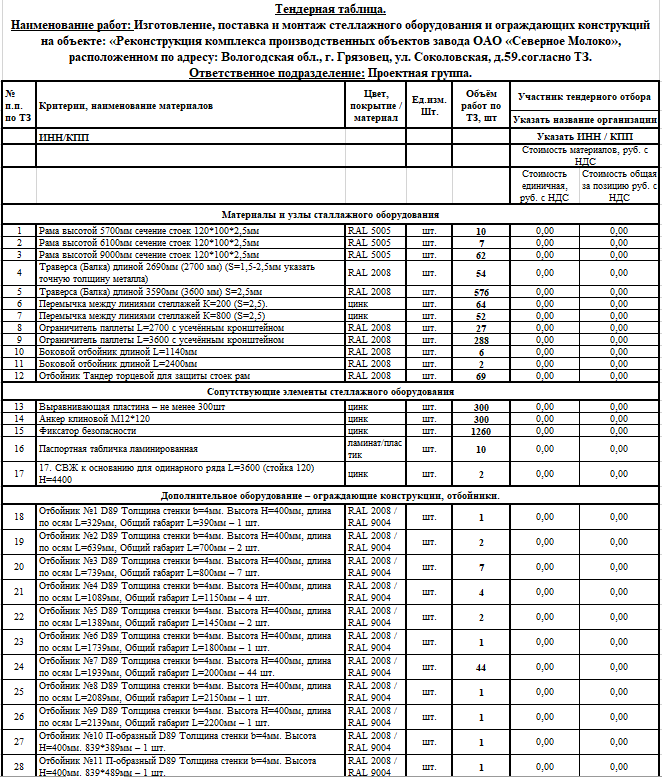 Рис.7.1. Таблица для предоставления КП (начало).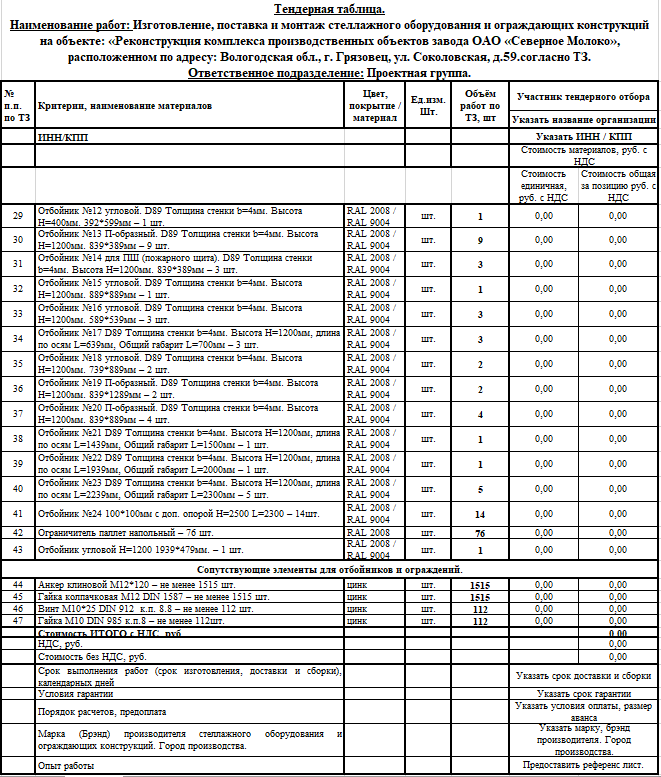 Рис.7.2. Таблица для предоставления КП (продолжение).Графическая часть ТЗ.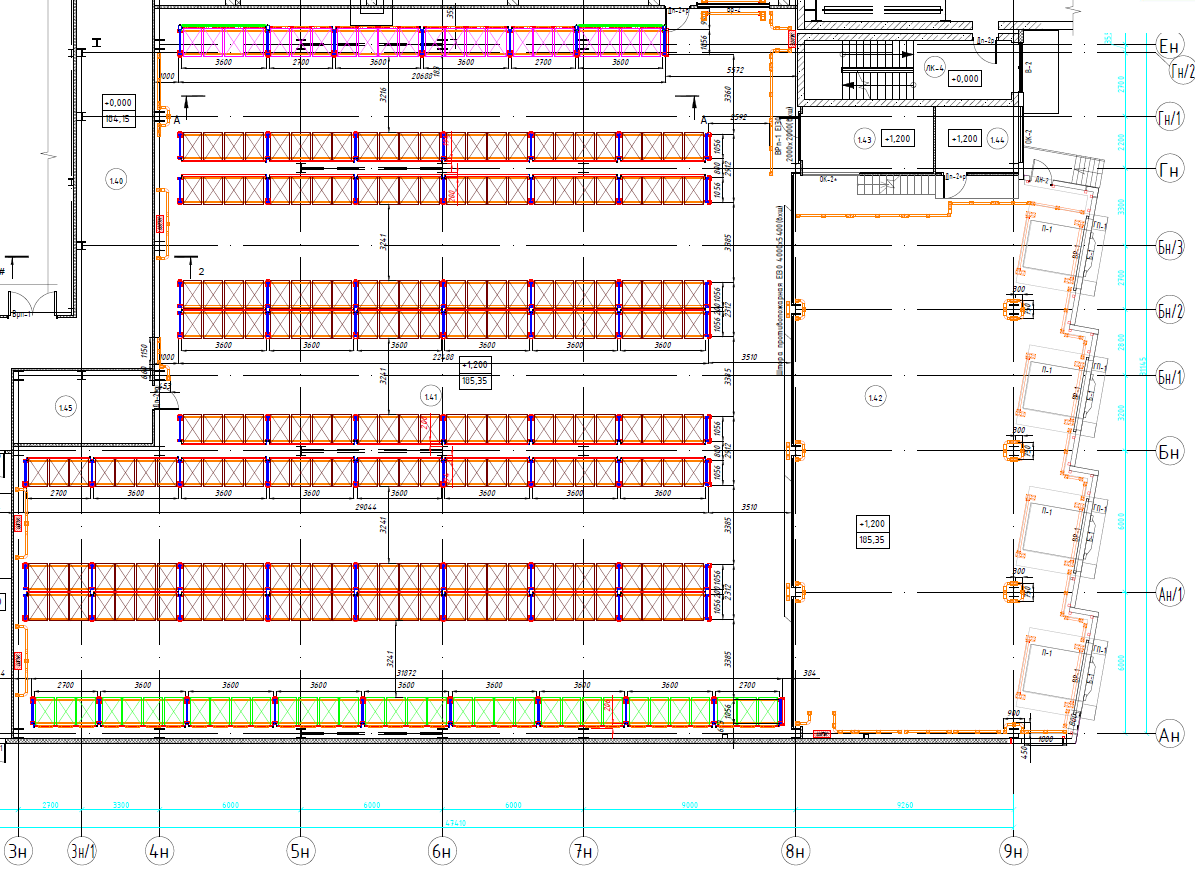 Рис.8.1. Общий вид стеллажного оборудования.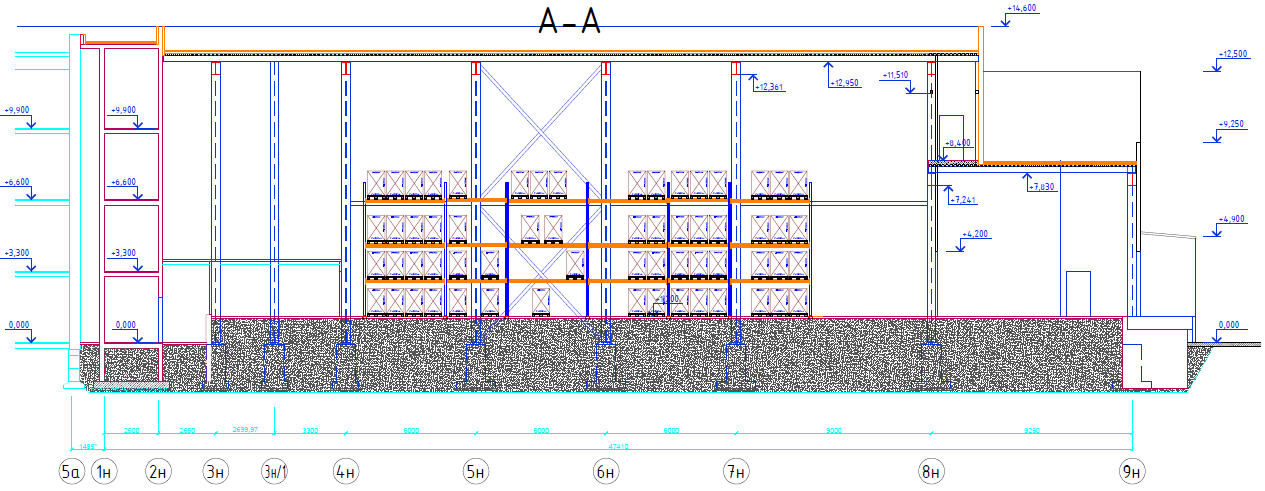 Рис 8.2. Вид сбоку стеллажного оборудования.Сечение А-А.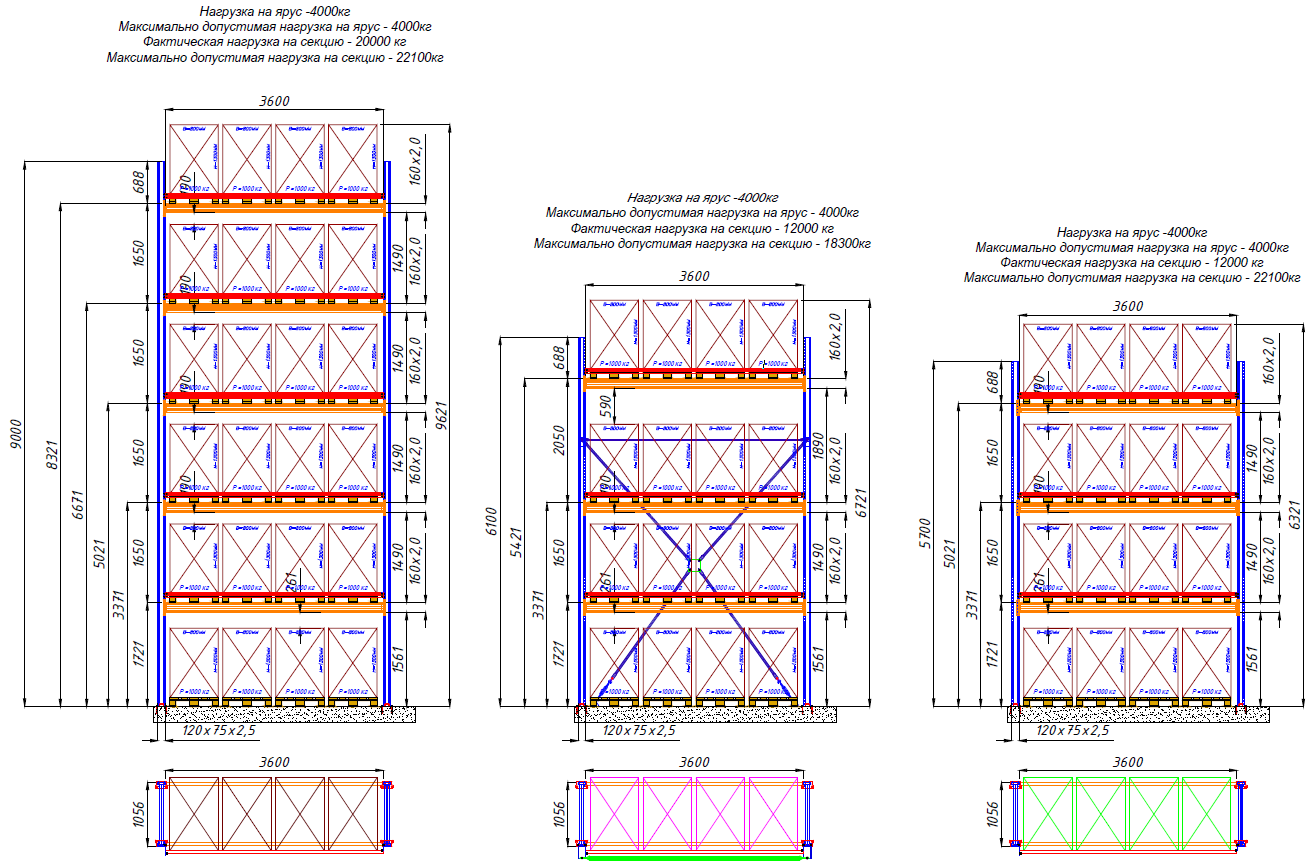 Рис 8.3. Вид сбоку стеллажного оборудования.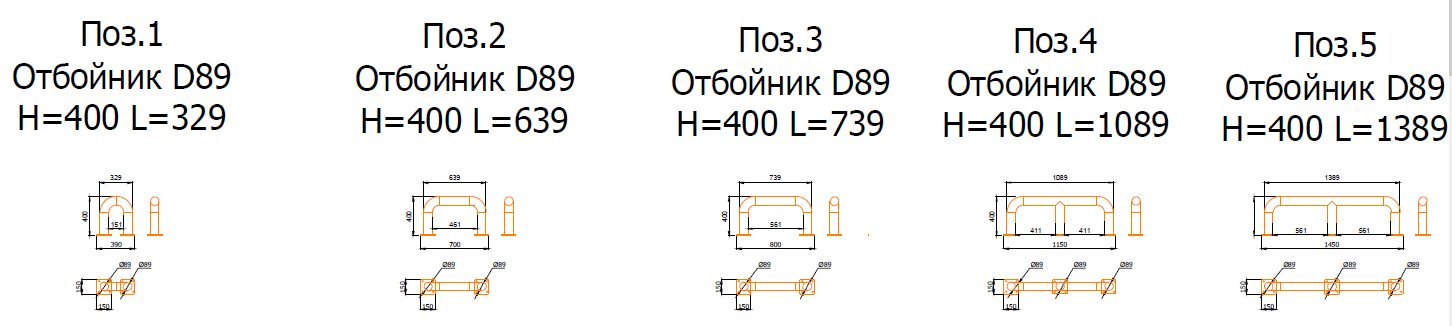 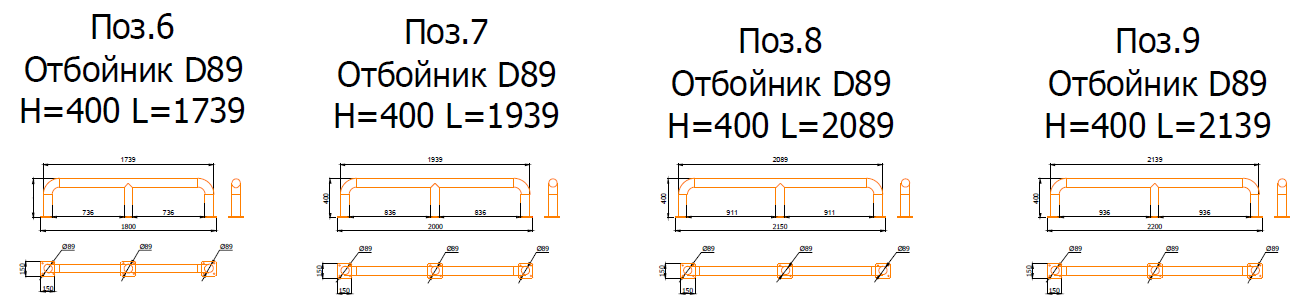 Рис 8.4. Вид отбойников №1-№9.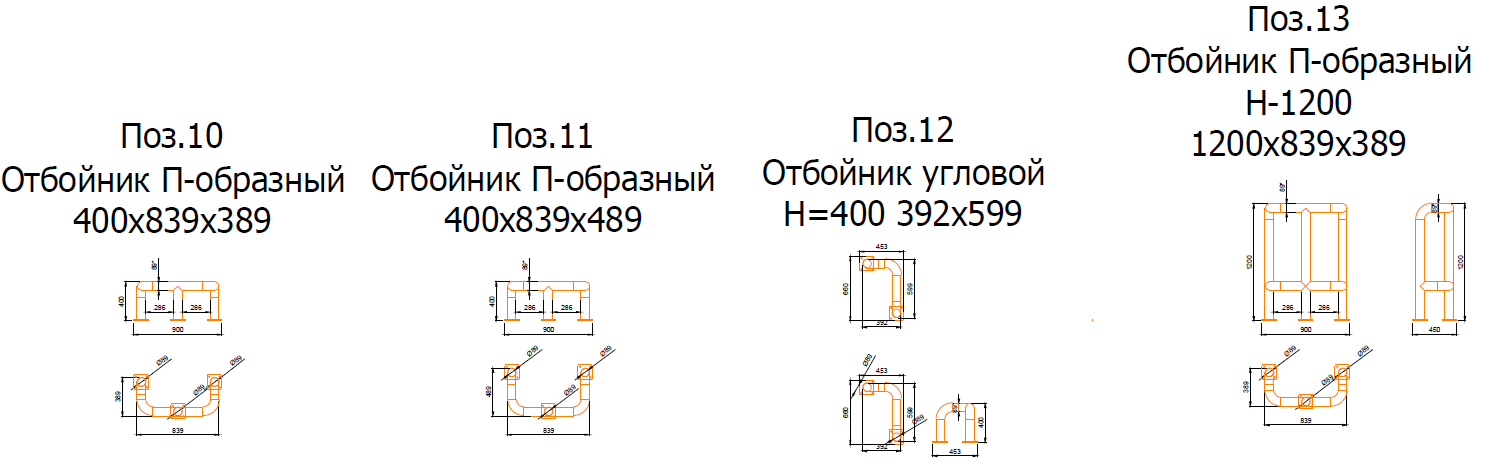 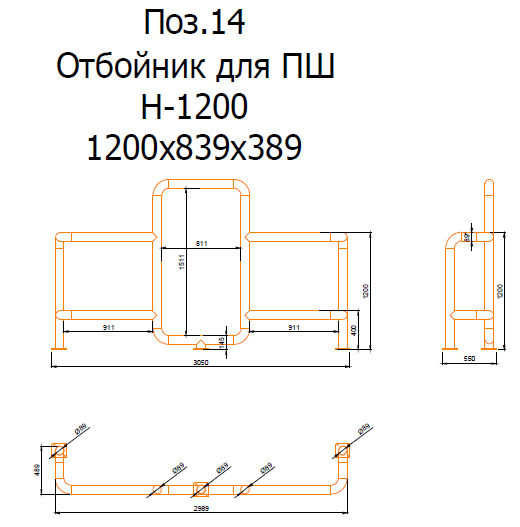 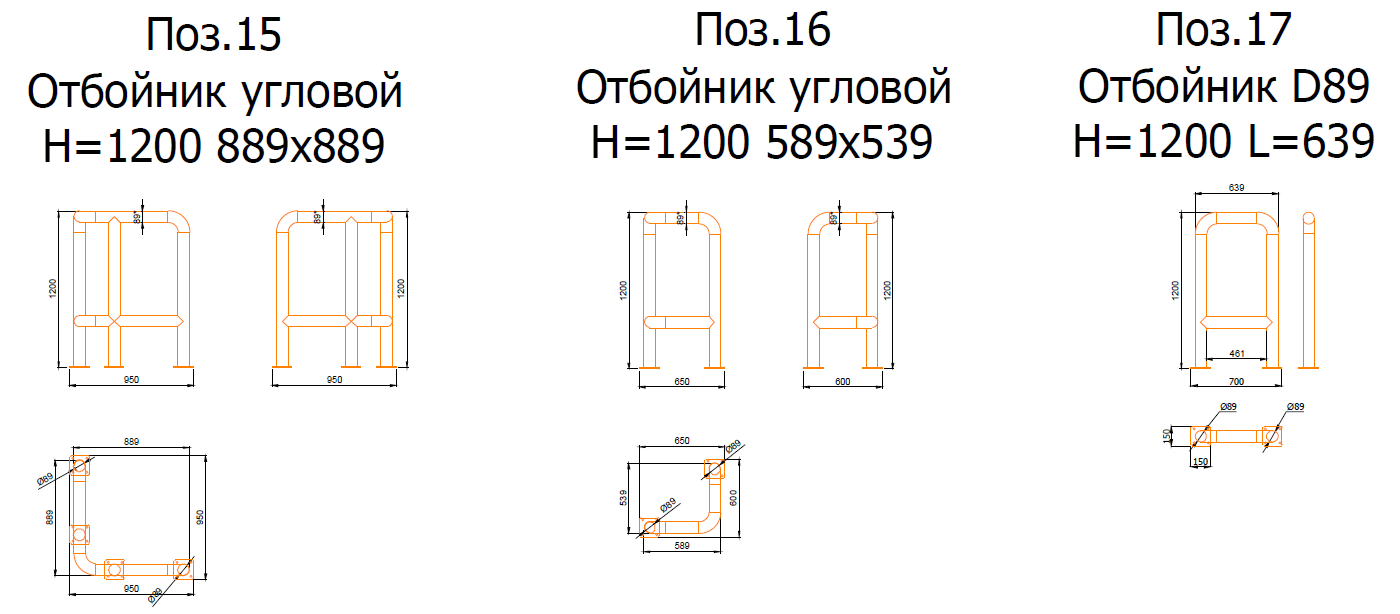 Рис 8.5. Вид отбойников №10-№17.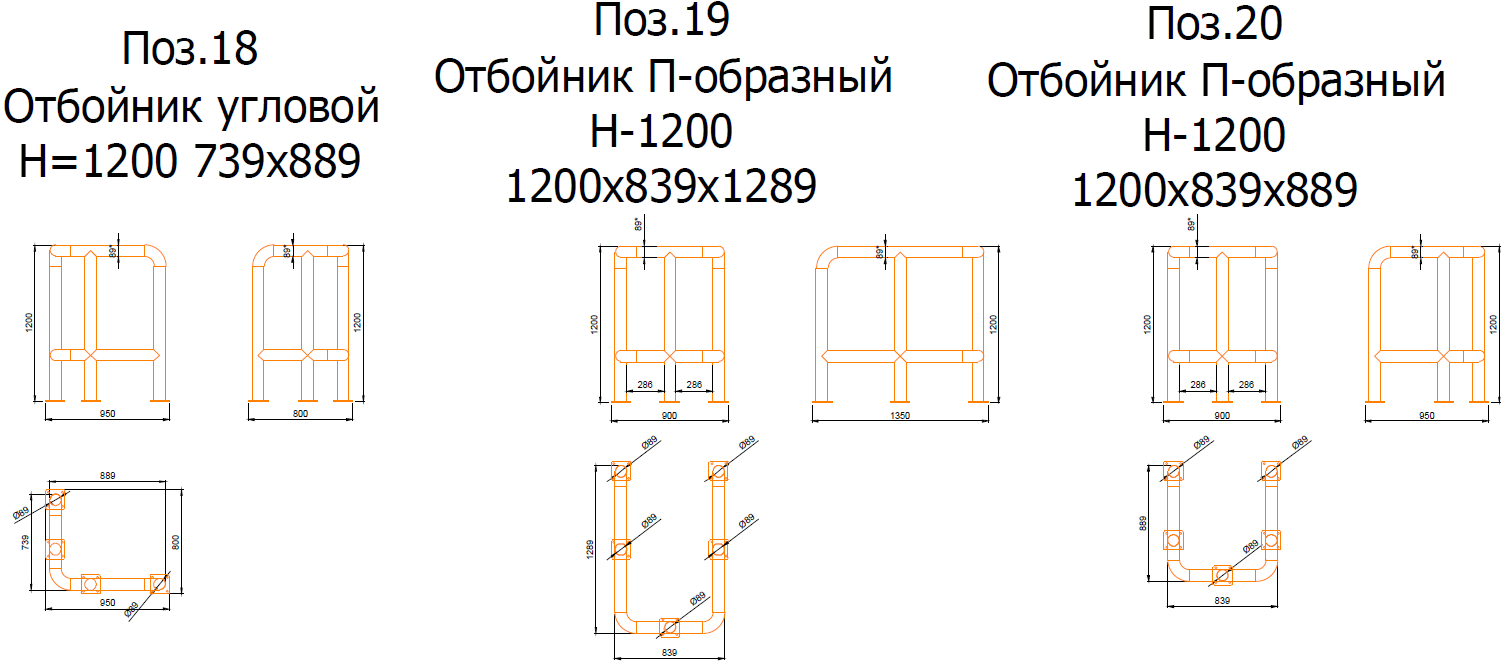 Рис 8.6. Вид отбойников №18-№20.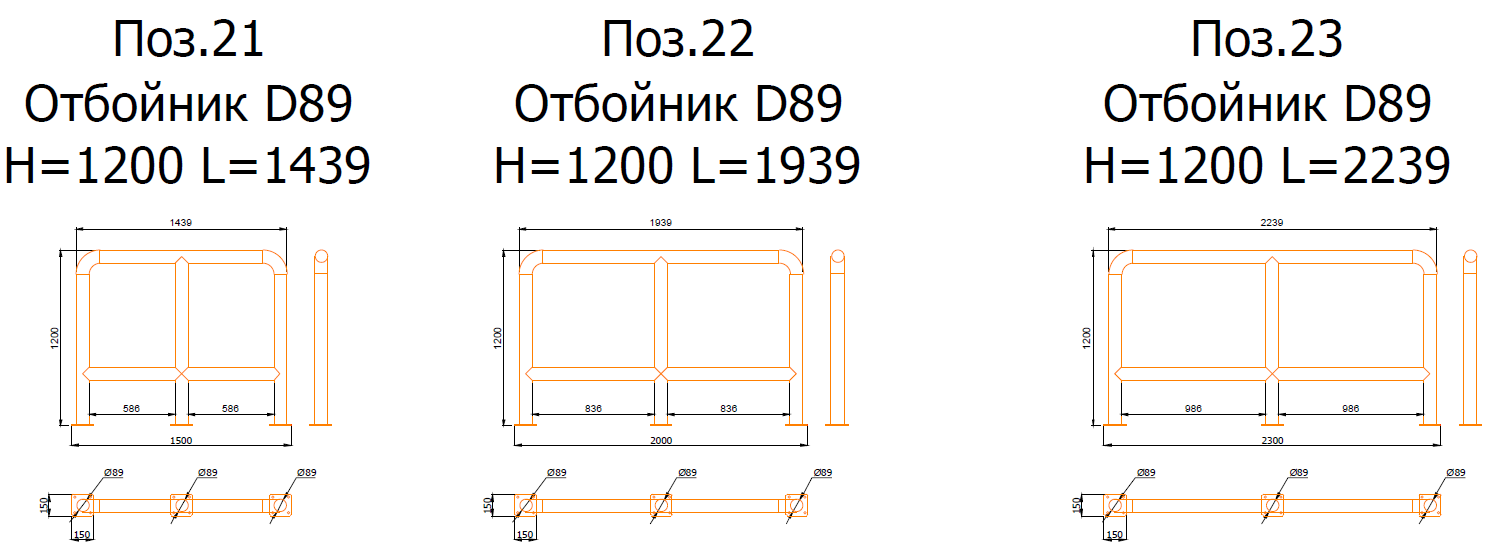 Рис 8.7. Вид отбойников №21-№23.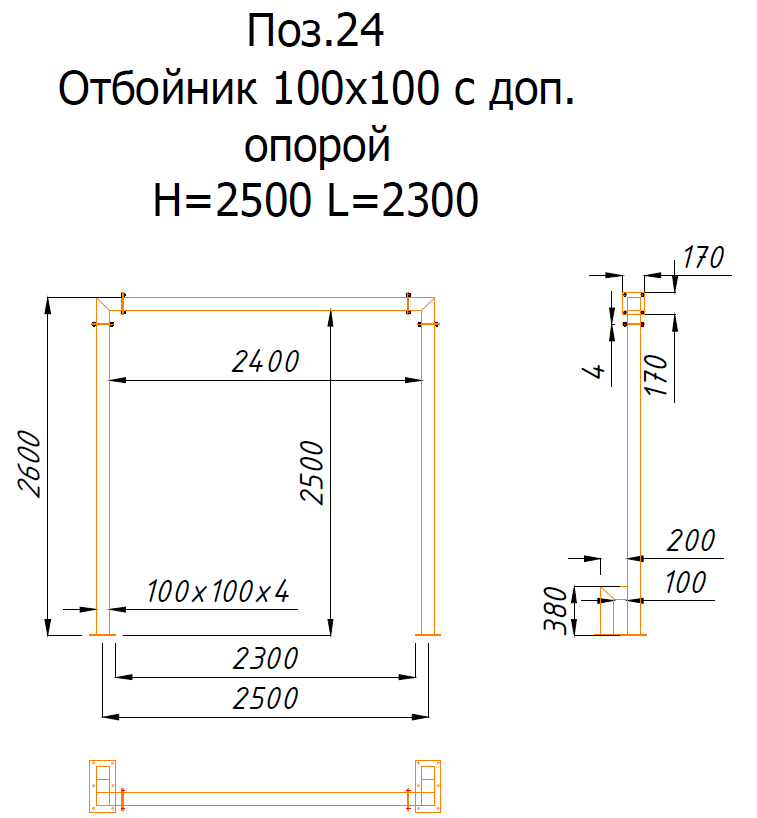 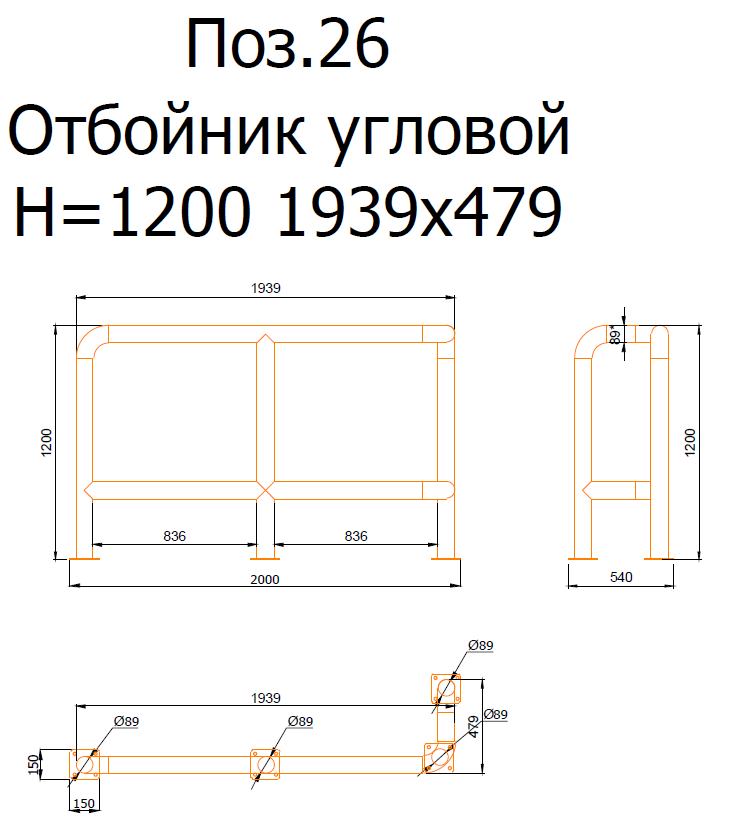 Рис 8.8. Вид отбойников №24, №26.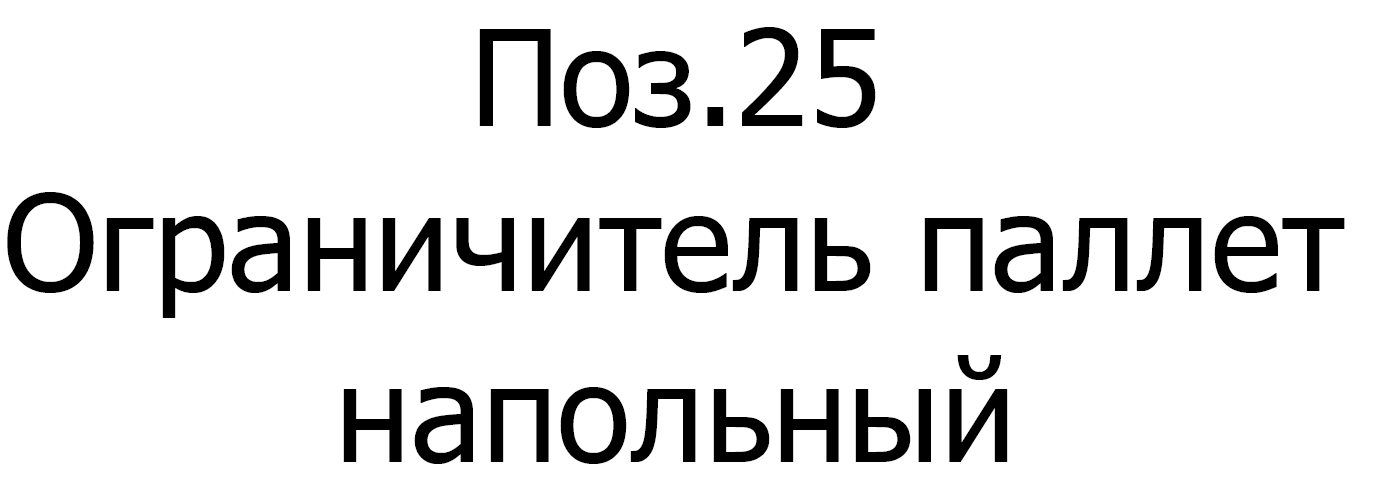 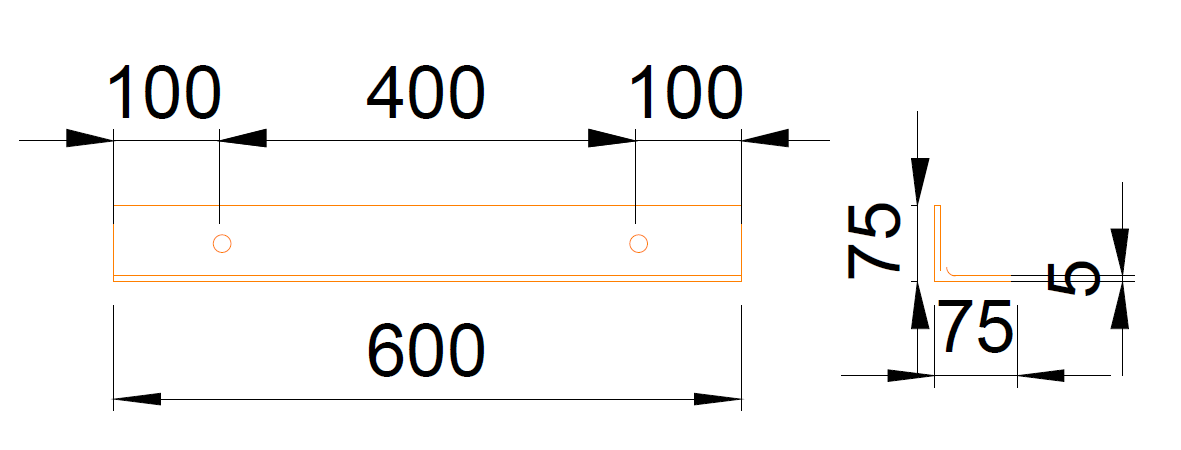 Рис 8.9. Вид отбойника №25.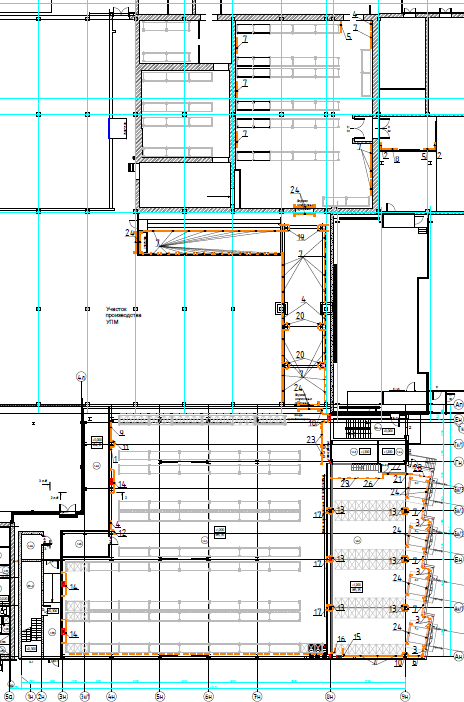 Рис 8.10. Схема размещения отбойников.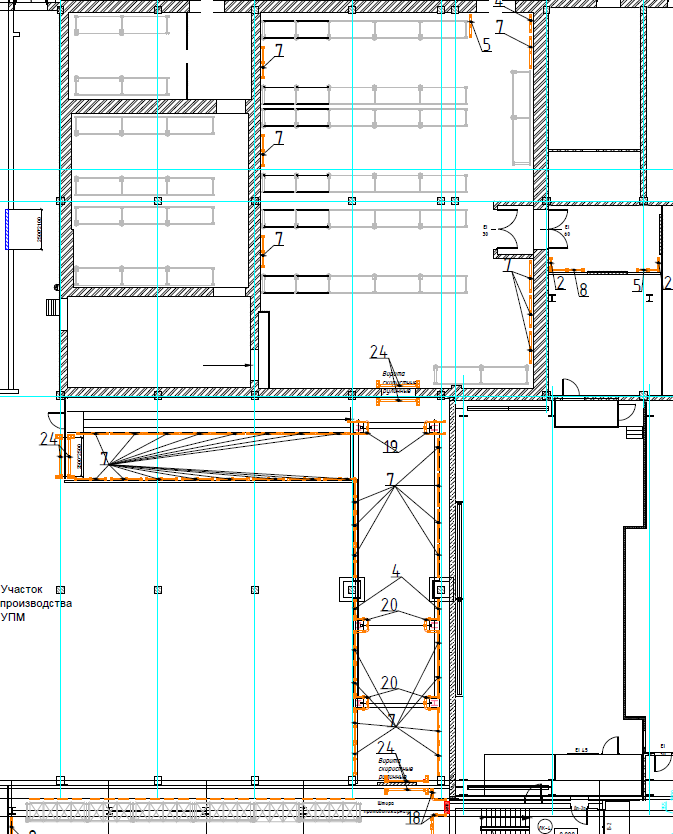 Рис 8.11. Схема размещения отбойников (увеличенная верхняя часть).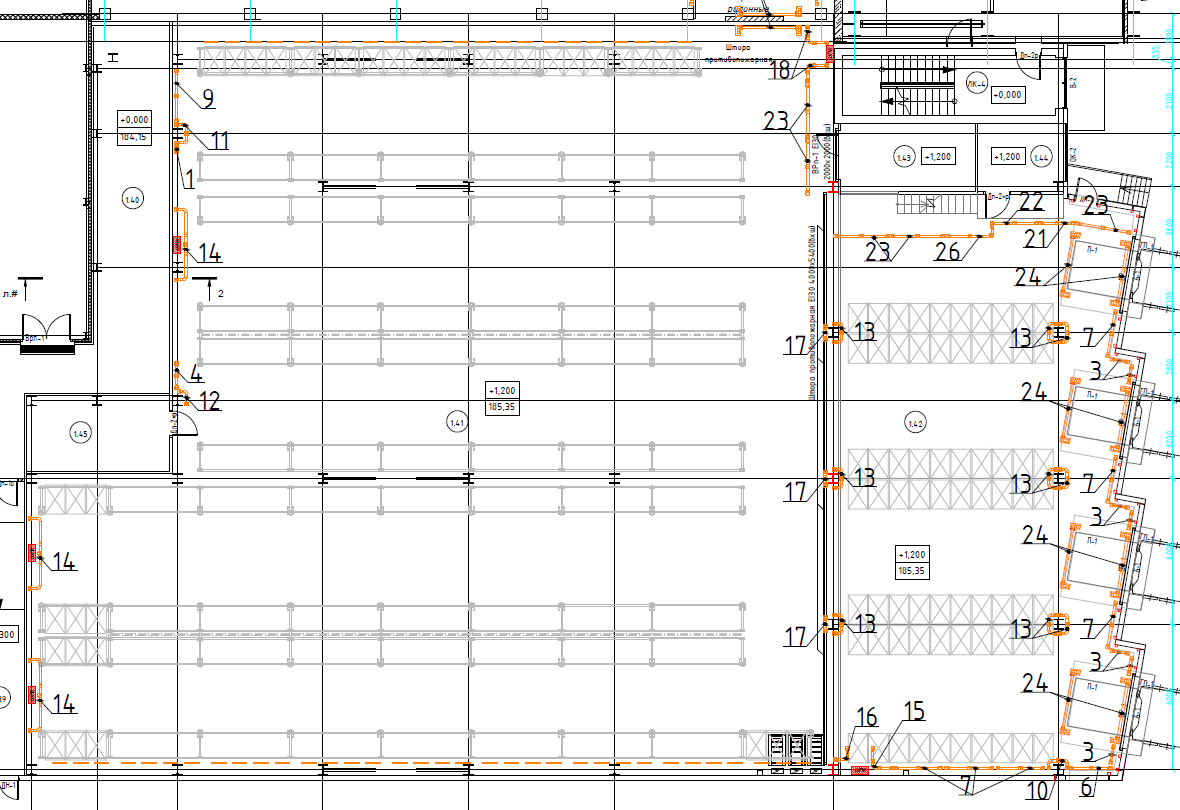 Рис 8.12. Схема размещения отбойников (увеличенная нижняя часть).Требования к проведению работ и персоналу и условия выполнения работ.Все работники, выполняющие работы внутри производственных помещений должны предоставить медицинское заключение на работы на пищевом предприятии.Стеснённые условия. Все работы требуется выполнять при согласовании с Заказчиком.Высотные работы. Направление на работу только специализированного персонала для высотных работ.Приветствуется круглосуточный режим работы, а также работа в выходные и праздничные дни.Работы по обеспечению Подрядчика электроснабжением, освещением и водоснабжением: Заказчик предоставляет точку подключения на расстоянии не более 30 м от стройплощадки, осветительные приборы, переноски - зона ответственности Подрядчика.По организации работ внутри предприятия разработана памятка, требования в которой являются обязательными к выполнению, в т.ч. в части введения режима усиленного контроля со стороны Роспотребнадзора.По окончании работ требуется обязательная ежедневная чистка участка проводимых работ.При порче оборудования и существующих конструкций здания и оборудования требуется восстановление и чистка за счёт подрядчика.ТЗ подготовил: ________________________________________ Верховцев Николай АндреевичВедущий инженер проектаОАО "Северное молоко"Моб:+7-921-830-25-84 Почта: VerkhovtsevNA@milk35.ruSkype: VerkhovtsevNAТЗ согласовано: ________________________________подрядная организация ______________